Witam was w kolejnym dniu zdalnego nauczania. Mam nadzieję że zdrowie dopisuje i że wszystko u was i waszych rodzin w porządku. Na dziś przesyłam:1) Nawiązując do przesłanego wczoraj filmu o instrumentach proszę nazwać instrumenty, podzielić je na sylaby i napisać pod każdym instrumentem ile mamy sylab. Proszę też narysować nuty po śladach.2) Proszę starannie narysować instrumenty po śladach i podpisać odręcznie poszczególne instrumenty.3) Wycinanie i wklejanie. Proszę wyciąć prawą część kartki i powklejać w odpowiednie zawody (lekarz lub nauczyciel).4) Proszę znaleźć elementy. Dla ułatwienia można zakreślać je różnymi kolorami. Ułatwi to wam liczenie (np.: żółw zielono - brązowy - obtaczamy kolorem żółtym, roślinka - obtaczamy kolorem zielonym. W ten sposób będzie wam łatwiej policzyć.)Na dziś to wszystko, miłego dnia dla was. Pozdrawiam Marcin Szot.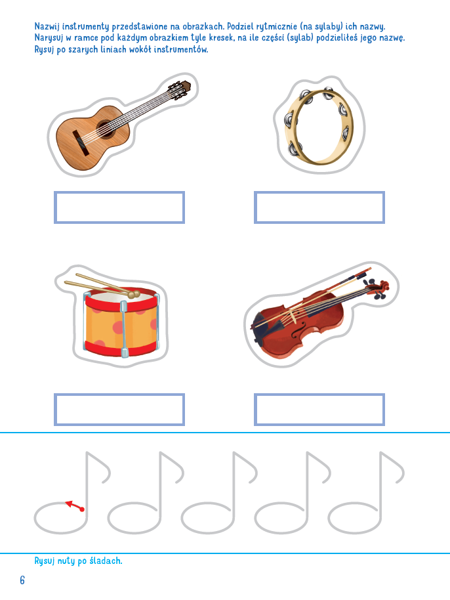 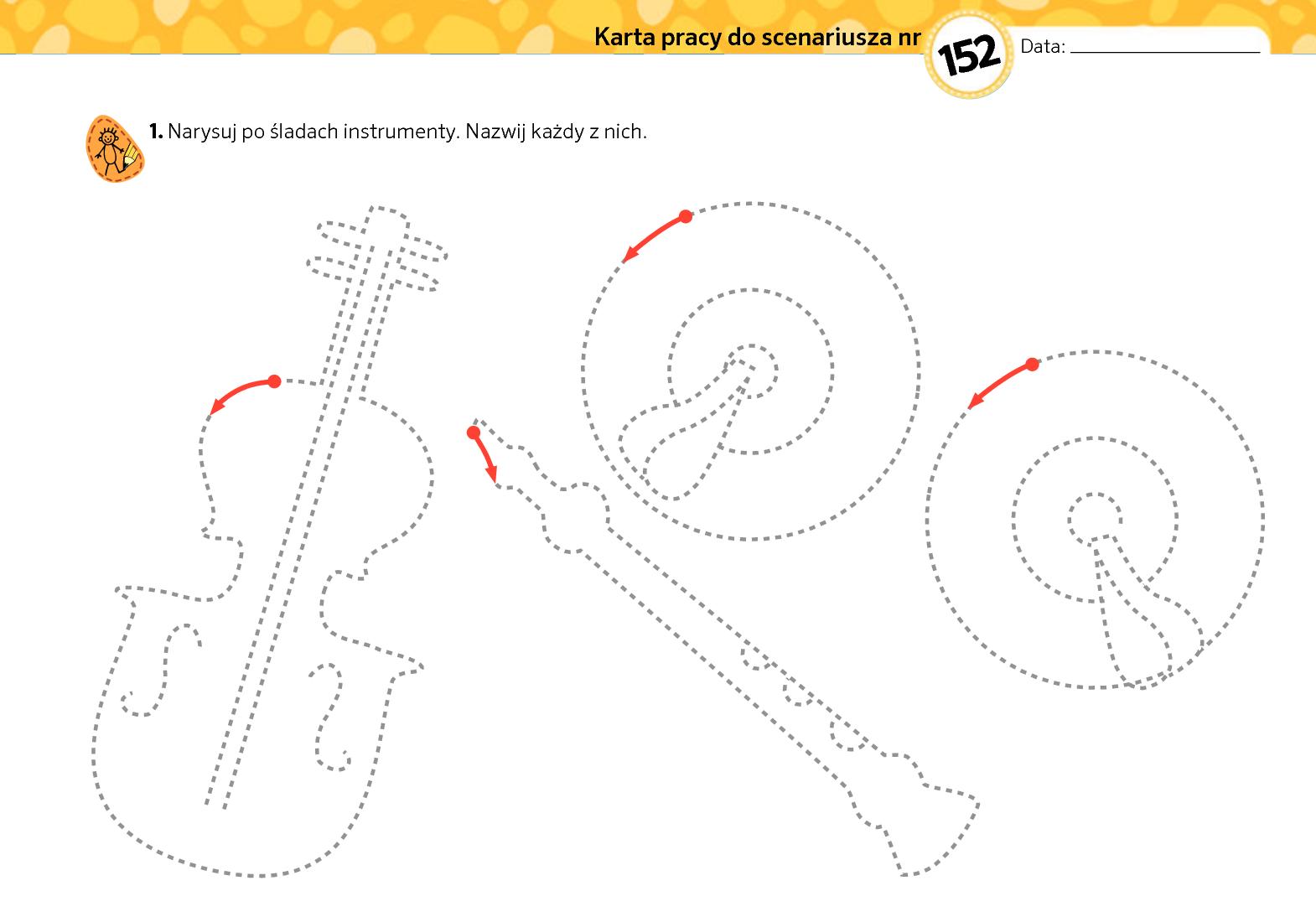 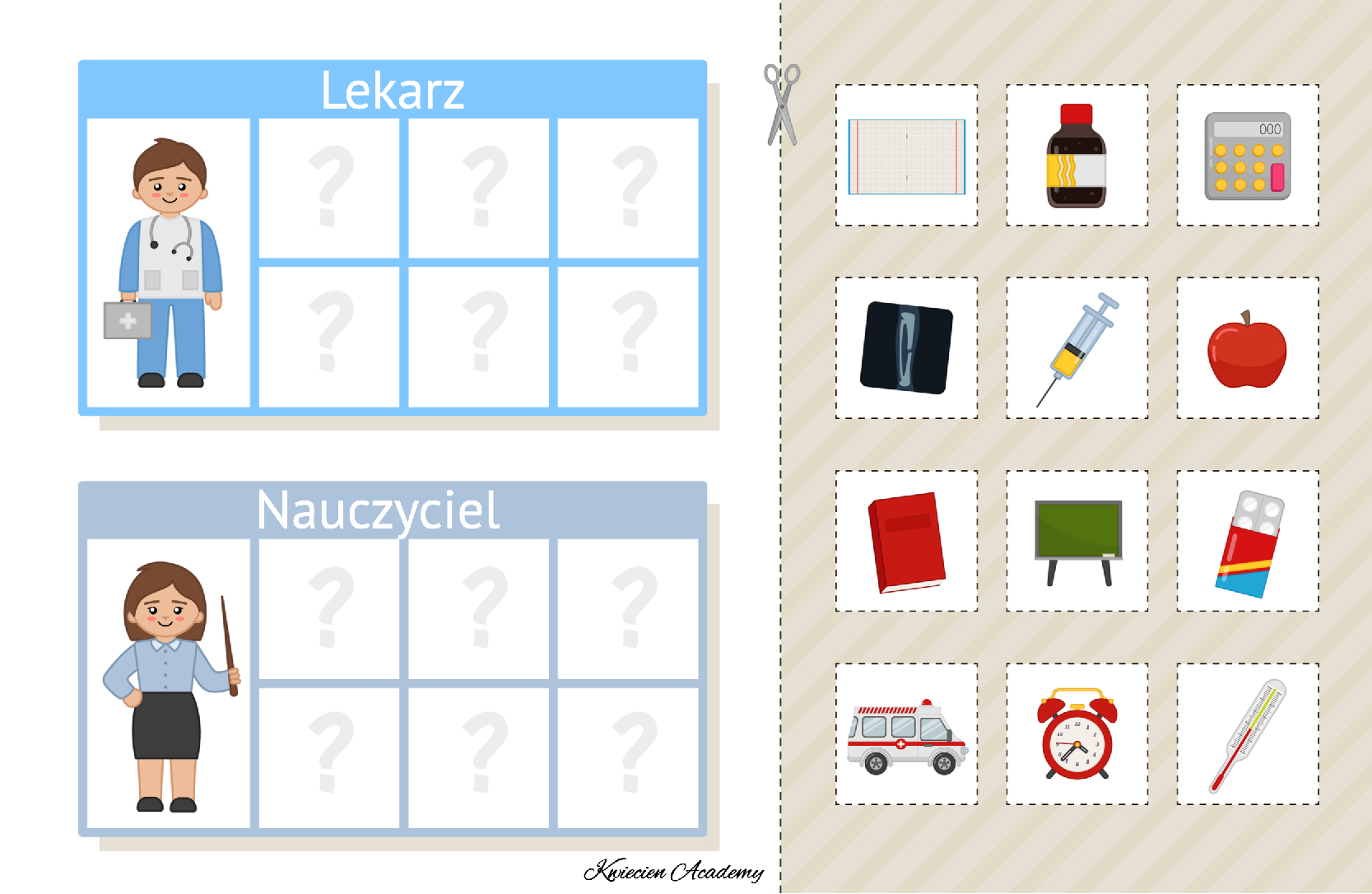 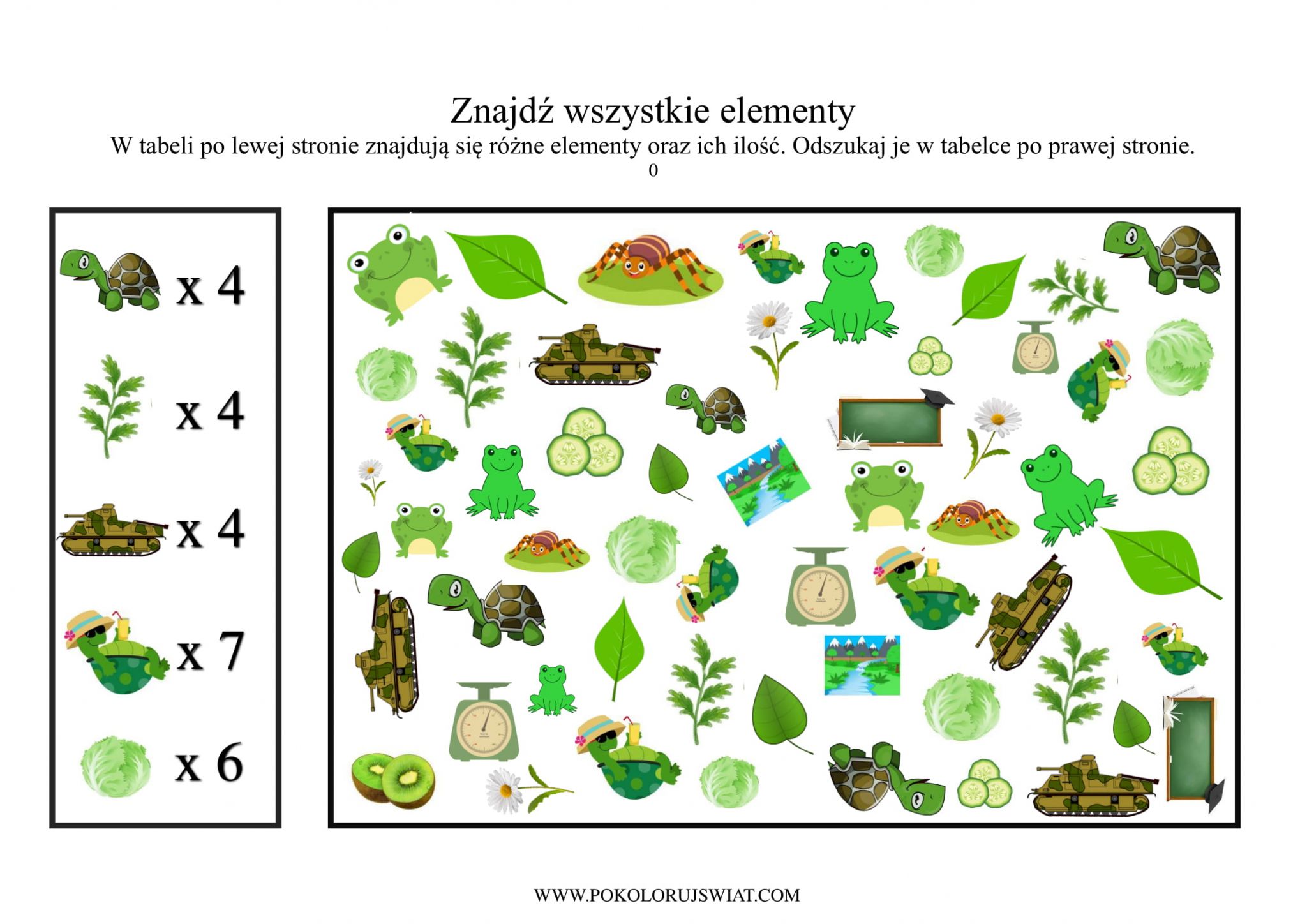 